經濟部標準檢驗局107年10月24日(星期三)於工研院光復院區舉行「SI質量新標準-矽晶球歡迎儀式記者會暨技術研討會」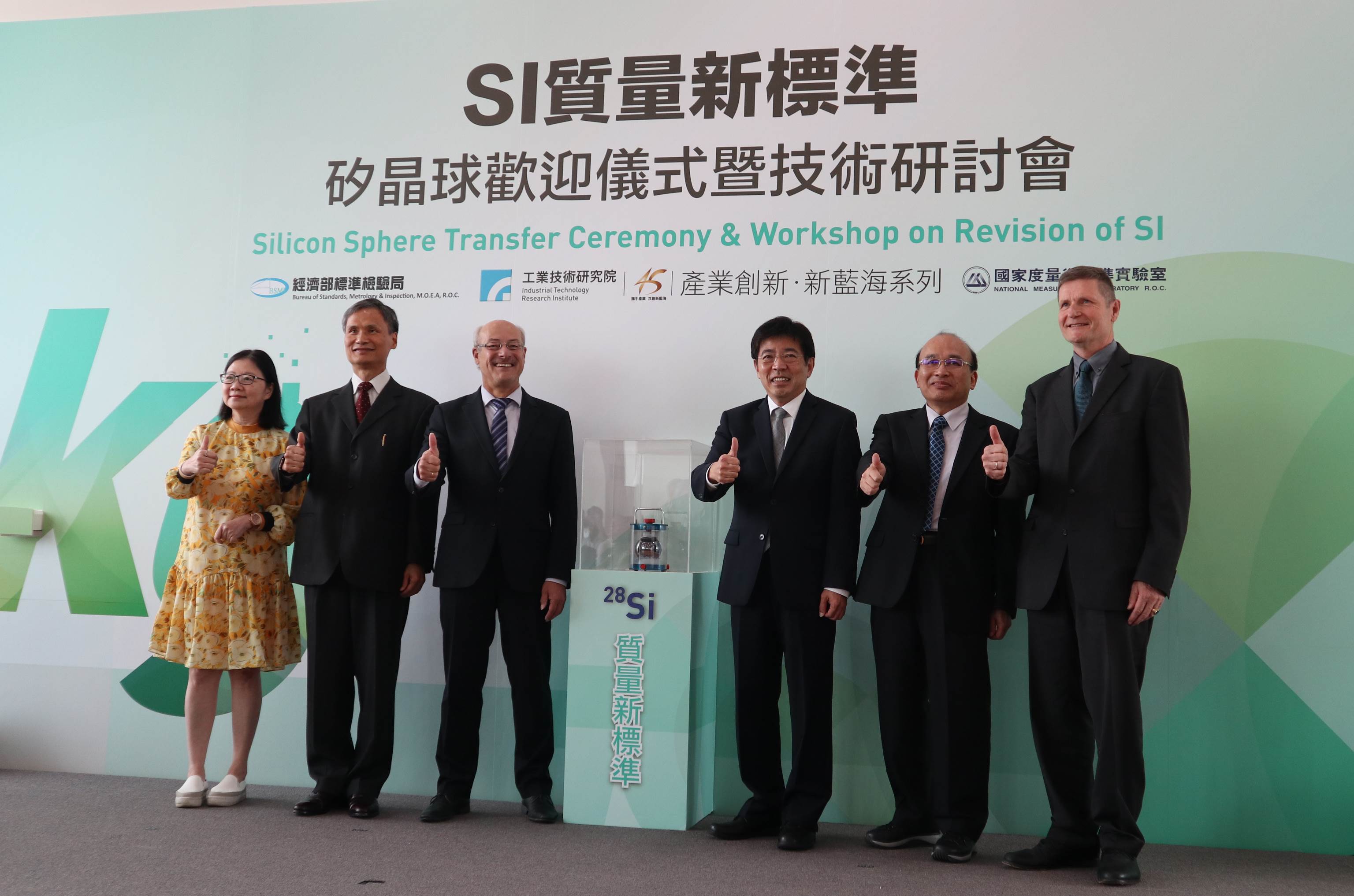 ▲貴賓合影留念（由右而左）德國聯邦物理技術研究院(PTB) Prof. Dr. Frank Härtig國家度量衡標準實驗室林增耀主任財團法人工業技術研究院劉文雄院長德國聯邦物理技術研究院(PTB)Prof. Joachim Ullrich院長經濟部標準檢驗局劉明忠局長經濟部標準檢驗局陳玲慧副局長